Year 5 English Long Term Plan – AutumnYear 5 English Long Term Plan – SpringYear 5 English Long Term Plan – SummerTextCoverWriting opportunitiesReading opportunitiesThe Boy, the Dog and the Frog – Mercer Mayer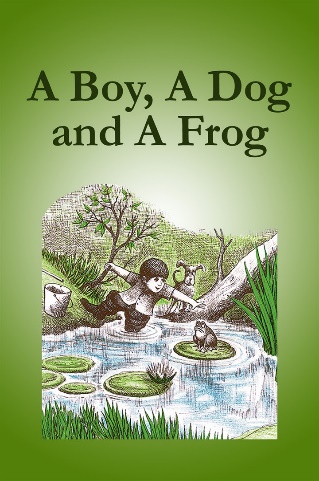 Full stops, capital letters, ? !ParagraphsDescriptionSpeechPlanning, drafting, organising into paragraphs and editingCohesive devises StoryI can ask questionsI can predictI can read books which are set out in different ways and use these to find information I can describe how books are set out in different ways to help the readerI can make inferences to a character’s feelings, thoughts and motives using clues from the textI can make INFERENCES such as inferring characters’ feelings, thoughts and motives from their actions. I find EVIDENCE in the text to support my viewsClockwork – Philip Pullman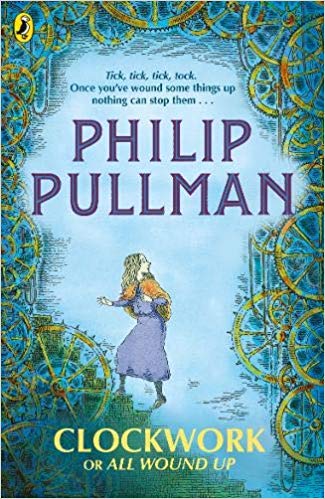 Setting descriptionPlanning, drafting, organising into paragraphs and editingEssaySummary Discussion, debate etc.  I can identify and discuss THEMES in a text and find common themes across different texts I can use a dictionaryI can predict I can ask questionsI can summarise what has happened in the story so far I can make inferences to a character’s feelings, thoughts and motives using clues from the text. I participate in DISCUSSIONS about books I have read or that have been read to me, building on my own and others’ views	I can discuss and DEBATE topics and themes I have read about	I can EXPLAIN MY VIEWS about the topics, themes, characters and events in the texts I have readThe Snowman – Raymond Briggs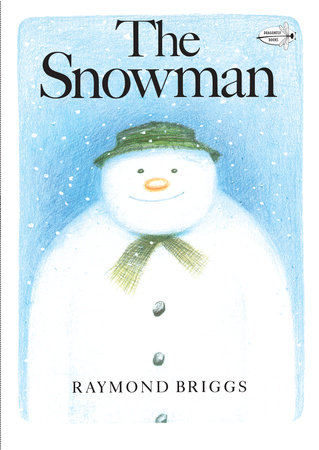 Full stops, capital letters, ? !ParagraphsDescriptionSpeechPlanning, drafting, organising into paragraphs and editingCohesive devises Story I can ask questionsI can predictI can read books which are set out in different ways and use these to find information I can describe how books are set out in different ways to help the readerI can make inferences to a character’s feelings, thoughts and motives using clues from the textI can make INFERENCES such as inferring characters’ feelings, thoughts and motives from their actions. I find EVIDENCE in the text to support my viewsTextCoverWriting opportunitiesReading opportunitiesBillionaire Boy – David Walliams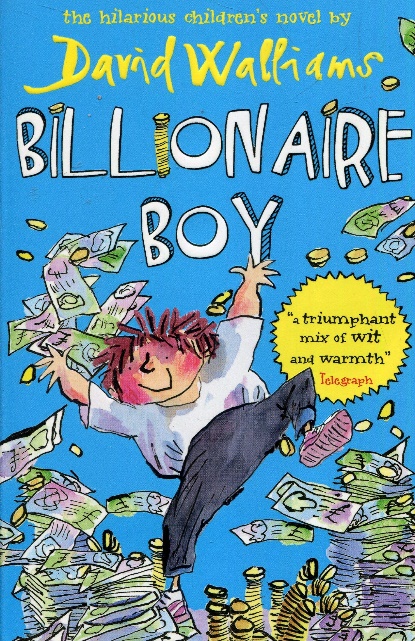 Full stops, capital letters, ? !Fact fileParagraphsParenthesis Relative clausesPrecisCharacter descriptionStory retellingI can use a dictionaryI can explain the meaning of wordsI can ask questionsI can predictI can discuss a range of text types which I have read or have been read to meI can read books which are set out in different ways and use these to find information I have read a range of books including fairy tales, myths and legends – I can orally retell some of these storiesI can describe how books are set out in different ways to help the readerI can make inferences to a character’s feelings, thoughts and motives using clues from the textI can summarise the main idea of something I have readI can make COMPARISONS within and between books I have readI can identify and discuss THEMES in a text and find common themes across different textsTextCoverWriting opportunitiesReading opportunitiesThe Highwayman – Alfred Noyes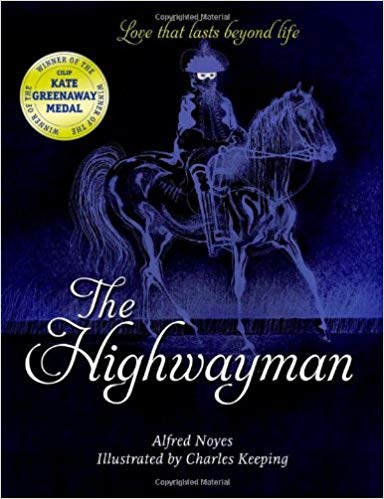 Full stops, capital letters, ? !Modal verbsParagraphsFigurative languagePersonificationSpeech, apostrophesPoetryFact fileStoryDescriptionNewspaperI can use a dictionaryI can explain the meaning of wordsI can ask questionsI can predictI have read a range of books including fairy tales, myths and legends – I can orally retell some of these storiesI can make inferences to a character’s feelings, thoughts and motives using clues from the text8) I have learned some POEMS by heart and can recite themI can add meaning to a text (poem, story or play) by reading/ performing it out loudI participate in DISCUSSIONS about books I have read or that have been read to me, building on my own and others’ views